Nom : ChadwickNom au complet : James Chadwick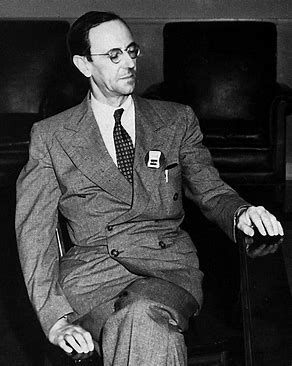 Nationalité : anglais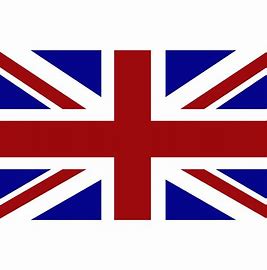 Période de temps : 1909 à 1935Découverte : neutron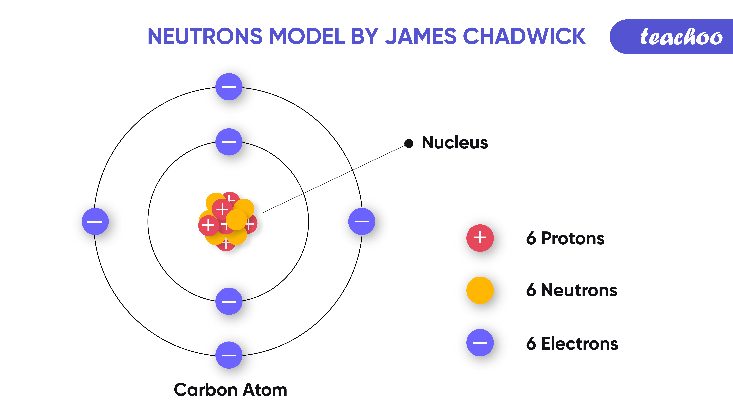 